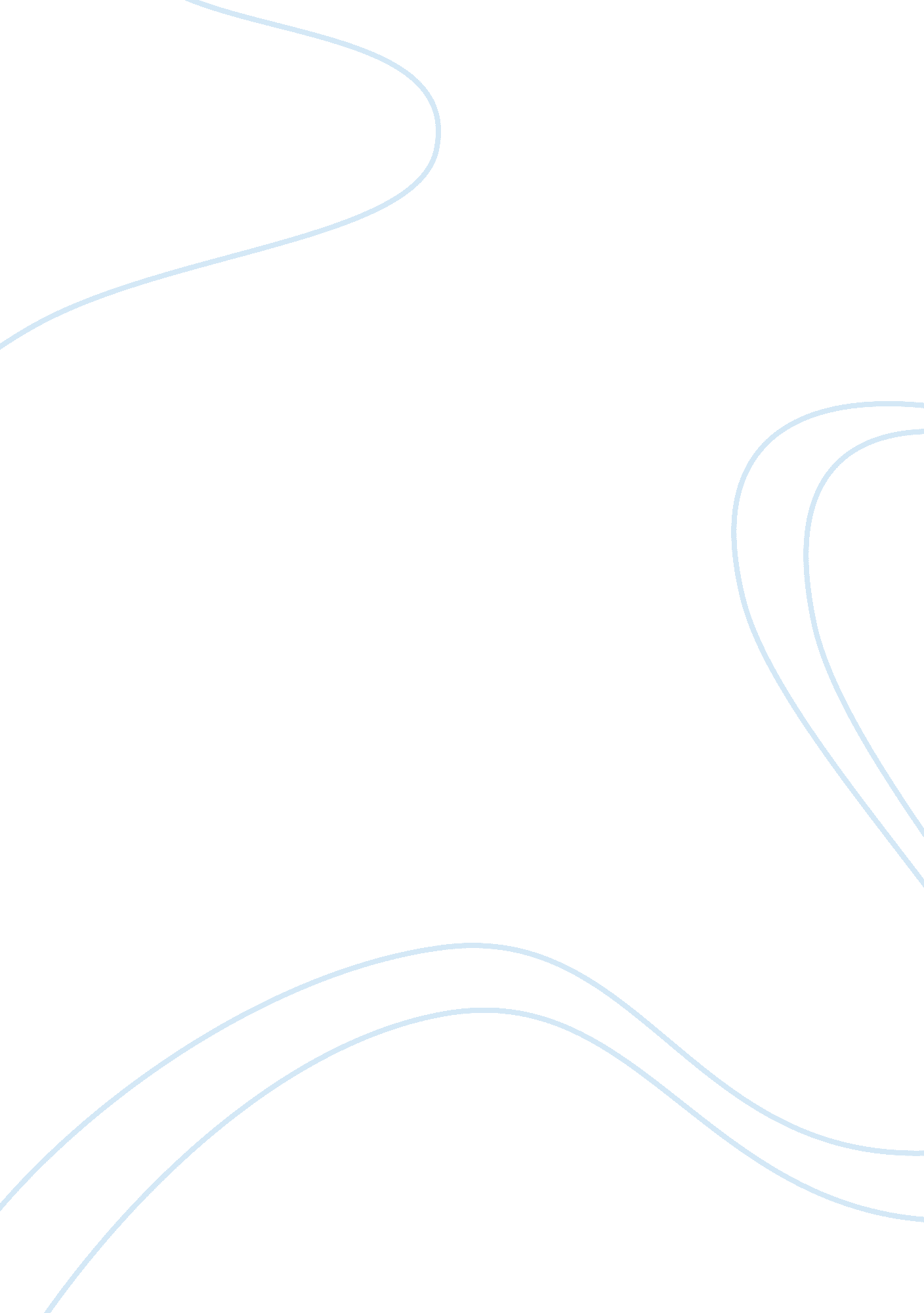 Embedding process from a public policy perspective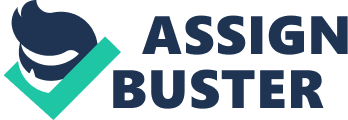 Government sections are frequently tasked to work out really complex policy jobs. These complex policy jobs can be referred to as wicked jobs since they frequently go beyond the capacity of a individual section to understand and react to. Often, there are dissensions on the best manner to undertake these complex policy jobs within assorted authorities sections. Examples of wicked jobs include issues such as planetary clime alteration and energy security. Management of these wicked jobs frequently need an rating of the traditional methods of and work outing jobs within the public sector. The following subdivision describes job preparation in a public service sector utilizing the system attack, the writer present a procedure in an existent work environment, describes the procedure and the results and observations of the effectivity of the procedure. Problem Formulation: Invention chasm The term invention chasm as defined in South Africa, refers to the inability of the state to change over basic cognition into commercial merchandises and procedures. Invention is recognised as a critical constituent to the future economic growing and betterment of the quality of life of all South African citizens. In 1996, the South African authorities developed a White Paper in scientific discipline and engineering, which was followed by the National Research & A ; Development Strategy ( NRDS ) in 2002. Harmonizing to the OECD Review of the South African invention policy, the Department of Science and Technology ( DST ) stated that the NRDS was the cardinal invention scheme in to turn to the invention chasm in South Africa. In response to the spreads identified in the OECD Review, the DST developed a Ten Year Innovation Plan ( TYIP ) in 2007. The TYIP sets out five expansive challenges in scientific discipline and engineering, viz. the Bio-economy, Space Science and Technology, Energy Security, Global Climate Change, and Human and Social Dynamics. The accomplishment of the TYIP depends on the accomplishment and realization of specific marks that must be achieved by 2018. However, some of the end product marks that guide the TYIP are improbable to be achieved for a figure of grounds ( refer to calculate below ) Figure 1 Performance barometer of the TYIP System Approach to work outing the invention chasm In order for to accomplish the coveted mark in 2018, the DST demand to plan a procedure which guarantee that the marks are achieved in 2018. Using the implanting procedure the writer suggest deciding the jobs by inquiring examining inquiries such as 1 ) Why set a mark of 3000 SET PhD graduates if the system can merely bring forth at 800 alumnuss per twelvemonth? 2 ) Why mark 250 patents when merely between 50 to 100 patens can be filled? 3 ) Why aim 2 % R & A ; D outgo when the predicted value is 1. 3 % . Results and observations of the effectivity of the procedure By utilizing the system attack is the evident that some do the end product marks of the TYIP are improbable non to be achieved. One of the chief grounds is that many they fall outside the sphere of the DST and therefore hold dependent alliance with other authoritiess sections. For illustration, in order for South African universities to bring forth 3000 SET PhD graduates per annum, this requires a significantly higher Numberss of students go throughing maths and scientific discipline and pursing SET callings. In order to accomplish the TYIP mark, it is imperative to better the degree of mathematics and scientific discipline instruction at schools and third establishments. Decision To increase the figure of patents, it may be utile for DST to see presenting inducements for patents similar to when researches publish paper in diaries. Presently, there are no inducements for researches who file patens. Last, the private sector contributes near to 60 % of the entire R & A ; D outgo in South Africa and the authorities contributes the staying 40 % . Cleary, the authorities can non accomplish the mark of 2 % if it does non spouse with the private sector. Quiz Two: Buying a new house utilizing Multi Criteria Decision Making tools Decision Making Decision-making is an indispensable facet of in our day-to-day life. We take a figure of determinations consciously and subconsciously. A determination may be defined as a class of action which is consciously chosen from among a set of options to accomplish a coveted consequence ( Webster 's Dictionary ) . Harmonizing to Trewatha & A ; Newport ( 1982: 148 ) , decision-making involves the choice of a class of action from among two or more possible options in order to get at a solution for a given job. Often we find ourselves involved in multi-criteria determination devising in our twenty-four hours to twenty-four hours life. For case if one privation to purchase a house, one will hold x figure of criteriaaa‚¬a„? s and at the same clip there will be y figure of stakeholder ( s ) who influence straight or indirectly to your determination. Stakeholders are the people who involved in the determination devising procedure. The following subdivision, illustrates how determination tree doing tool can be use to do a pick between three houses. House Comparison Table Feature House Angstrom House B House C Location Waterkloof Midrand Centurion Monetary value scope 1 360 000 1 200 000 1 00 000 Size of House 620 M2 320 M2 320 M2 Lot Size 1 150 M2 840 M2 600 M2 Transportation costs Excluded Included Excluded Ratess and Taxes 800 700 750 Type of house Double floor Double floor Single floor Number of sleeping rooms 4 3 3 Number of baths 3 2 2 Kitchen Huge unfastened program Cherry wood granite Upgraded kitchen Dining room 1 1 1 Populating room 1 1 1 Laundry 1 1 0 Survey 1 1 1 Supernumeraries room ( Office, Staff Quarters ) Flatlet Staff Living quarterss Office Number of garages Double + 2 car ports Double Double Patio 1 1 0 Supernumeraries ( Fireplace, Spa/Jacuzzi ) Pool Fireplace Fireplace Garden Established garden No garden Neat garden Condition good New Tender loving care Vicinity characteristics Proximity to School 5 kilometer 15 kilometer 20 Proximity to Work 10 30 40 Proximity to shops 3 5 10 Public conveyance Bus path New country Gautrain Security Stand Alone Security Estate No security Decision Trees Decision trees are a simple, but powerful signifier of multiple standards determination devising tools. They are a support tool that uses a tree-like construction of determinations and their possible effects, including likelihood event results, resource costs, and benefit. Decision trees theoretical account is an first-class tool for helping a determination shaper to take between several classs of action. They provide a extremely effectual construction within which a determination shaper can put out options and look into the possible results of taking certain options and besides assist one to organize a balanced image of the hazards and wagess associated with each possible class of action. Figure 2 Decision tree illustration the determination doing process do a pick between three houses. Quiz Three: Briefing papers on Systems Thinking: A literature survey Introduction to Systems Thinking Systemsaa‚¬a„? thought is an attack of understanding how aggregation of things ( beings, procedures, thoughts or administrations ) influences each other within the context of their environments as a whole. It is based on the premiss that the parts of a system as a whole will may move otherwise when isolated from other parts of the system. Systems attack is about deriving penetrations into the whole by understanding the linkages and interactions between the elements that comprise the whole system, consistent with systems doctrine. Relevance of system attack in authorities An administration is made up of a set of mutualist constituents ( subsystems ) that work together for the overall aim of the whole. The Department of Science and Technology ( DST ) , as a authorities establishment may be viewed as a system in the manner it which it maps but besides as subsystem within a bigger system of authorities. The primary map of the authorities is to supply services to advance the general public assistance of the populace. This transmutation of demands into services is achieved through the executing and operation of certain maps and constructions. In position of the system attack construct, the DST is portion of the authorities service supplying system for the South African public. Figure 1 below illustrates these footing elements of an unfastened system in the context of the DST, as a authorities establishment. Pulling on three articles on systems believing, this briefing papers aims to supply an debut to the systems believing theory, foregrounding rules of this theory relevant to the authorities. Figure 3: The authorities as a system of environment ( Van der Waldt & A ; Du Toit 1999: 95 ) . System Archetypes Systems archetypes refer to common set of repeating, behavior forms across many administrations. As a problem-solving tool they give an penetration into the implicit in structural jobs from which specific behavior forms emerge over clip. In this respect, they can alarm directors to future jobs and dispute them to see cardinal determinations to work out relentless jobs. Braun ( 2002 ) describes 10 originals which are normally known as a set of tools that can be used to name behaviors forms with administration. The following subdivisions illustrate and discuss three originals in the context of the writers work environment. 3. 3. 1 Limits to Growth original A figure of good intentioned attempts for betterment hit up against bounds to growing. Once a amplifying procedure is started to bring forth a specific terminal consequence, it ab initio result in success but besides lead to secondary counter effects, which act as a reconciliation procedure that limit the growing, decelerating down and finally convey the full procedure to a arrest. Figure 4. Generic bounds to growing causal loop diagram ( Braun 2002: 2 ) . Management Principle This original illustrates that if administrations do non be after for bounds, failure is inevitable. The success of has a possible to be unsafe in the long-run wellness of an administration. Through the designation of growing mechanisms and latent jobs in progress, direction can expect and extinguish jobs before they become a menace. 3. 3. 2 Switching the load original Normally a job occurs when a short term solution is applied without sing possible side effects. Short term solutions frequently work for a piece but over clip the side effects escalate. In many cases, the capableness to use long term solution makes it really hard to rectify rectify the job. Mangers frequently take actions in response to acute jobs, which leads to unintended effects that end up doing the original state of affairs worse in the hereafter. The causal loop diagram of this original is composed of two equilibrating cringles B1 and B2 and a reinforcing cringle R1. These loops support the motion of the system in a way other than the one desired. Figure 5 Switching the load causal loop diagram. Management Principle Gridlock is administrations are caused by meshing switching the load activities, for illustration solutions in once subdivision of an administration can make unintended jobs in other subdivision within the administration. This archetype supply a tool that can be used to interrupt organizational gridlocks by placing ironss of jobs and solutions that create boundaries between maps, section and divisions within the administration. 3. 3. 3 Calamity of the parks Hardin ( 1968 ) described the calamity of the parks original. This archetype arise in state of affairss where a figure of persons, moving independently and sanely sing their ain involvement, finally exhaust a shared limited resource, even if is obvious that it is non in everybody 's involvement for this to go on. The parks in an administration refer to a common resource at a disposal of multiple users. Each individual claims a portion of the common resource, in conformity to their ends. Figure 6 Switching the load causal loop diagram. Management Principle: Resource Allocation Complex interactions of persons within the administration produce an unwanted consequence, such as the depletion of common resource. This original can be used as an effectual tool to help direction link the effects of an action to the combined consequence with the position to develop steps of pull offing the common resource more efficaciously. Quiz Four: Chaos theory: Public Service Perspective Chaos theory offers tremendous options for bettering our apprehension of both public policy development and public disposal. Its cardinal constructs of non-linear dealingss, capriciousness, self-organization and complex systems provide interesting penetrations about forms that can help directors address the bounds of additive based policy and administrative schemes. Chaos theory refers to an effort to understand the relation between pandemonium and order ( Dolan et Al. 2003: 24 ) . A figure of administrations, including authorities operate in turbulant and dynamic environments, which means uncertainness, unease and feelings of impotence with people in and around administrations. Modern public direction is frequently characterised by a inclination to trust on public presentation measuring in order to cut down complexness. Public service directors are frequently comforted with uncertainness and ambiguity when executing their work. Ambiguity refers to the absence of or conflicting readings about what needs to be done, when and where. Understanding pandemonium theory is of import because of its important deductions for public disposal and public policy analysis and execution ( Farazmand 2003: 341 ) . Unfortunately non much has been written about pandemonium theory and public disposal and administrations. The writer is a Deputy Director at the Department of Science and Technology ( DST ) and describes a job within the DST, and using the pandemonium theory rules. Work Complex Problem: Culture study Every administration has a peculiar civilization, determined by the individualaa‚¬a„? s values and experiences which each individual brings to it, the ways in which people behave and interact with each other. The DST late conducted a civilization study within the administration. All employees were given the chance to take part in the study. Survey information was processed by external advisers, in order to guarantee respondents namelessness and to guarantee objectiveness in analyzing the information. Some of the cardinal findings of the civilization study were that a high per centum ( 43 % ) of center directors considered go forthing the administration. The study informations indicated that perceptual experiences related to a figure of jobs including a ) Communication B ) Personal Development and Career Management and degree Celsius ) administration values. The following subdivision the present an alternate solution that could help the administration achieves a fractal quality. The cardinal feature of fractal quality refers to a province where irrespective of the where you penetrate the administration the same behavior permeates throughout. Complex jobs implies more than one solution to a job Complex jobs have multiple causes and therefore it is improbable that there is one solution or intercession to work out a complex job. It is more likely that there are a scope of possible interconnected actions, and the function of the director is to ease a procedure that gives rise to a coherent, self-reinforcing twine of reactions that move the overall system in the coveted way. A fractal quality within the DST can be achieved merely if the people are eager to tilt new ways of thought and making things. The employees should be encouraged to set aside their differences and larn to be unfastened with each other, understand what the administration needs to accomplish, hold on a shared vision and work together as a squad to accomplish a common end. Complex systems self-organise Looking across the three cardinal findings of the civilization study it is possible to place some repetition forms utilizing the complexness lens offered by the pandemonium theory. Harmonizing to this theory all civilization study jobs must be viewed as a dynamic interaction between people with different cultural, spiritual and economic background. Emergence has its beginning in the capacity of these different systems of backgrounds to self-organise and take on systemic belongingss that can non be reduced to either spiritual or cultural factors. Social boundaries are unfastened systems that are unstable and socially constructed Directors frequently define bounds of societal systems, for illustration by spliting the work burden harmonizing to different divisions and making occupation descriptions for each employee. However, if a director is incognizant of the unreal nature of these boundaries he risk losing critical factors that could trip positive or negative responses from within the administration. Being cognizant of these unreal boundaries can assist avoid a figure of jobs. A good director is able to research boundaries between persons and groups from multiple positions. Working across unreal boundaries requires cognition of how the bing boundaries were created and maintained by societal procedures. In pattern, this is depended on the directors ability view the composite job from multiple positions and to feel a manner frontward. Quiz Five: Multiple Choice 5. 1 False 5. 2 Statement 2 5. 3 True 5. 4 True 5. 5 True 5. 6 True Quiz Five: Du Pont Case Study The recent planetary economic slack has had a profound impact on the South African economic growing, non merely due to the reduced economic activity, but besides because of the important lessening in revenue enhancement gross. Assorted authorities sections including the DST were forced to convey the public fundss under control while at the same clip expected non to compromise service bringing. This challenge is a typical calamity of the parks archetype where a figure of authorities sections, faced with a challenge of budget cuts due important lessening in fiscal resource from the national exchequer. The following paragraph research how the four rules described in the Du Pont instance survey can be applied within the context of the writers work environment Focus on internal environment The function of the public service in bracing the state is of tremendous importance. This bracing factor can be achieved by go oning to present relevant and effectual programmes ( services ) regardless of the alterations in the environment due to cut down fiscal resources Harmonizing to the system attack, a public establishment as the DST can be viewed as an unfastened system comprised on four basic elements viz. inputs, processing, end product and feedback as illustrated in figure 3. The internal environment consists of direction, processes systems and processs and institutional resources ( people, fundss and accomplishments ) . All these elements are within the control of the DST. For increased answerability, senior public directors must hold effectual systems in order to understand the determinations they need to take and to guarantee their execution. This may imply for an illustration a reappraisal of what each country of public disbursement achieves. The zero-based attack to budgeting may be one of the methods that can be adopted, as it offers an chance to re-focus resources, guaranting funded undertakings can warrant their support based on the results they produce for citizens. Rethinking concern theoretical account In the yesteryear, the public director was expected to come up with thoughts about the way the province should take, to make up one's mind on the class of action or end. The current environment demand that a public director must help the administration understand its demands and potency, integrates and joint the group vision and act as a trigger for group action. Better information flows throughout the civil service Public service troughs need information that informs them what is go oning with services they manage. Thus information associating to the economic, fiscal and operational issues demands to be comprehensive and relevant. Management information demands to be focused around the terminal users. 